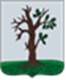                                               Российская ФедерацияБРЯНСКАЯ ОБЛАСТЬСОВЕТ НАРОДНЫХ ДЕПУТАТОВ СТАРОДУБСКОГО МУНИЦИПАЛЬНОГО ОКРУГАРЕШЕНИЕОт 25.07.2023г.  №359  г. СтародубВ соответствии с п. 5 ч. 1 ст. 15 Федерального закона от 06.10.2003  № 131-ФЗ «Об общих принципах организации местного самоуправления в Российской Федерации», ч. 9 - 11 ст. 5 Федерального закона от 08.11.2007 № 257-ФЗ «Об автомобильных дорогах и о дорожной деятельности в Российской Федерации и о внесении изменений в отдельные законодательные акты Российской Федерации», положения «О порядке владения, пользования и распоряжения (управления), имуществом, находящимся в муниципальной собственности муниципального образования Стародубского муниципального округа Брянской области», утвержденного решением Совета народных депутатов Стародубского муниципального округа Брянской области» от 30.06.2022г. №242,  Совет народных депутатов  Стародубского муниципального округа Брянской области решил :Внести изменения в решение Совета народных депутатов Стародубского муниципального округа Брянской области № 118 от 30.06.2021г «Об утверждении перечня автомобильных дорог общего пользования местного значения муниципального образования  «Стародубский муниципальный округ Брянской области», расположенных в границах муниципального округа», дополнив его, согласно приложению №1 Настоящее решение вступает в силу с момента его официального опубликования.Глава Стародубскогомуниципального округа                                                                   Н.Н. ТамилинПриложение №1 к решению Совета народных депутатов Стародубского муниципального округа Брянской области№359 от 25.07.2023 гДополнение к перечнюавтомобильных дорог общего пользования местного значения муниципального образования  «Стародубский муниципальный округ Брянской области», расположенных в границах муниципального округа, утвержденного  решением сессии Совета народных депутатов  №118 от 30.06.2022 «Об утверждении перечня автомобильных дорог общего пользования местного значения муниципального образования «Стародубский муниципальный округ Брянской области»О внесении изменений в решение Совета народных депутатов Стародубского муниципального округа Брянской области № 118 от 30.06.2021г «Об утверждении перечня автомобильных дорог общего пользования местного значения муниципального образования  «Стародубский муниципальный округ Брянской области», расположенных в границах муниципального округа»№ п/пНаименование Протяженность,кмпокрытиег.Стародубг.Стародубг.Стародубг.Стародуб1Автомобильная дорога по ул. 50 лет Октября 1,6грунт2Автомобильная дорога по ул. Красных Партизан0,35                                              1,119                               0,651грунт                      асфальт                  грунт3Автомобильная дорога по ул. Карла Маркса0,2 грунт4Автомобильная дорога по ул.Свердлова. 4,2асфальт5Автомобильная дорога по ул. Крупской 0,5грунт6Автомобильная дорога по пер. Школьный0,8                                      0,1асфальт                      грунт7Автомобильная дорога по ул. Комарова1,4асфальт8Автомобильная дорога по пер. Больничный0,4асфальт9Автомобильная дорога по ул. Максима Горького0,9асфальт10Автомобильная дорога по ул. Пролетарская0,2                                   0,3асфальт                грунтс.Демьянкис.Демьянкис.Демьянкис.ДемьянкиАвтомобильная дорога по ул. Комсомольская0,315щебеньс.Елионкас.Елионкас.Елионкас.ЕлионкаАвтомобильная дорога по ул. Лесная0,3грунтд.Крюковд.Крюковд.Крюковд.КрюковАвтомобильная дорога по ул. Луговая0,8грунт